Obec Bílsko pořádá zájezd do Moravského divadla Olomouc na divadelní představeníCarlo GoldoniSluha dvou pánůSkoro bleší cirkus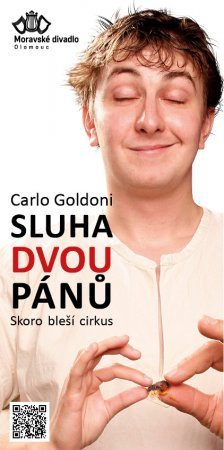 dne 22. března 2018
(začátek představení 19,00 hodin, odjezd cca 17.45)

Oblíbená a známá komedie slavného italského dramatika (kterou Národní divadlo v Praze s Miroslavem Donutilem v hlavní roli uvádí už téměř dvacet let) vychází z tradičních námětů a masek komedie dell´arte, které zároveň reformuje ve smyslu pravdivosti a nadčasovosti, takže vás možná překvapí, jak je aktuální i dnes. Na olomouckém jevišti se Sluha dvou pánů objevil naposledy v roce 1989; tentokrát v roli Truffaldina uvidíte Romana Vencla.
Délka představení: cca 2 hod. 50 min., 1 přestávkaCena vstupenky +  doprava: 200,- KčZávazné přihlášky se přijímají na Obecním úřadě v Bílsku    do 22.2.2018 nebo do vyprodání vstupenek (tel. 585 349 210). 